Berrien Springs Partnership Syllabus and Instructor QualificationsCLASS TITLE: Ancient Secrets of Quilling Maximum Students: 8
GRADE OR AGE LEVELS:   All
START DATE:  See attached schedule            END DATE:  See attached schedule           # WEEKS TOTAL:    10         WEEKS OFF: 0 # HOURS (REQUIRED):      80%   = 8 classes                             # HOURS (POSSIBLE): 
TOTAL SEMESTER HOURS POSSIBLE: 17.5=10 Classes

LOCATION/ADDRESS: DIRECTIONS TO LOCATION (if needed): 3579 E. Snow Rd., Berrien Springs, MI 49103.  Park at an angle on the right side of the driveway proceed toward the garage then follow the signs down the outside stairs to the classroom.
 
MAIN INSTRUCTOR: Jill DodgeCONTACT INFORMATION:    Phone: (269) 845-0279       Email:    jdodge@shamrocks.us      ADDITIONAL REGISTRATION AT SITE REQUIRED?       NO 
MAIN INSTRUCTOR QUALIFICATIONS: BS Elementary EducationCOURSE DESCRIPTION (complete overview shown on website):  History has known quilling by many names, paper-rolling, paper-scrolling, and filigree; these are just some names used through the centuries. Because it has recently made a resurgence, quilling is a popular skill to know. We will actively study the secrets of quilling to become proficient at basic knowledge, tools, and designs. If you love learning new skills you will love this bright and colorful class.Ancient Secrets ofQuilling Paper CraftCourse Outline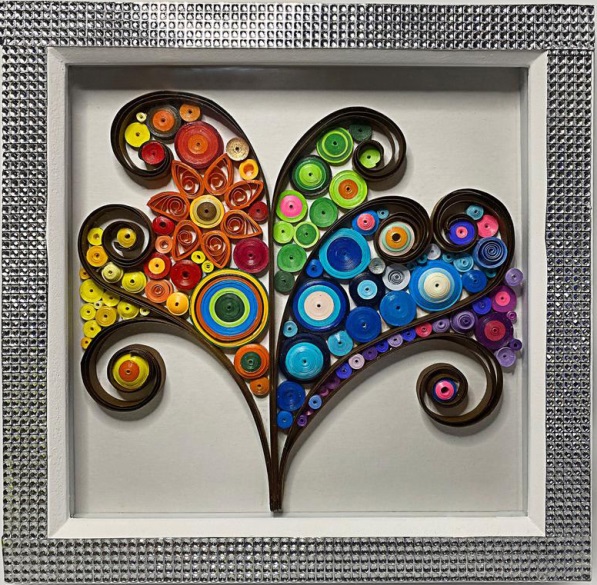 STUDENT ASSESSMENT - what will be used to evaluate student progress and/or end of semester pass/fail status?
All classes abide by the following:Student agrees to attend at least 80% of class sessions/lessons offered.  Attendance is kept online and tracked by Partnership staff.  Failure to meet 80% or be on track to meet 80% may result in program discontinuation.  The Partnership Student Assessment or Performance Form is filled out by the teacher and turned in to Partnership staff.  The link to this form is found on the web page for this class.  Failing marks for lack of participation, behavior issues, practice time, etc. may result in program discontinuation.  Class-specific assessment: discuss and include the form or a link to the form that you use. The Partnership Student Assessment or Performance Form is filled out by the teacher and turned in to Partnership staff.  The link to this form is found on the web page for this class.ADDITIONAL RESOURCES: (online, books, video, etc.):See what your local library has for ceramics books.PinterestGoing 3D # 1 https://www.pinterest.com/pin/260575528425876442/Going 3D # 2 https://www.pinterest.com/pin/341358846758064092/https://www.pinterest.com/pin/308989224416433061/ You Tube   Flowers and Vase  https://www.youtube.com/watch?v=WP2yUvo8lIwColoring Dreams https://www.youtube.com/watch?v=4tTvT_fzczsFrogs https://www.youtube.com/watch?v=5nFVKxR1hLMCLASS POLICIES: ATTENDANCE, BEHAVIOR, WEATHER, ETC.Attendance:  Make arrangements ahead of time if possible. If not, please text before 				class starts. Student must attend 80% of this class to remain in good standing 			with the BSPP.Behavior: 	Student must be on task during class, and able to follow directions.Weather: 	If canceling an email and/or a text message will be sent no later than two 				hours before a class is scheduled to meet.Other: 	- Because of social distancing, the parents waiting area will not be 					available. Please plan to bring your child 5 minutes before class starts 				and pick up your child promptly at class end time. 		- Park at an angle on the right side of the driveway, this allows everyone to come 			and go as needed.		- Shoes are removed upon arrival in the classroom. Please plan to bring a pair of 			shoes for classroom use, they do not have to be new, but do need to have clean 			soles and be dedicated for classroom use.Week 1Intro to tools and making basic shapesWeek 2Simple Wall Art (See photo below)4” square using basic shapes learned last weekWeek 3Flowers and VaseScoring technique Week 4Coloring DreamsSilhouette of choice and using color to bring movement.Week5First InitialIntro to Negative Space Week 6AnimalsWe will start with a frog and then students will create other animals.Week 7Christmas TreeGoing 3D #1Week 8Flowers in PotsGoing 3D # 2Week 9Student Chosen ProjectConsult with teacher.Week 10Student Chosen ProjectConsult with teacher.